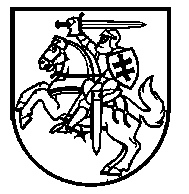 LIETUVOS RESPUBLIKOS ŠVIETIMO, MOKSLO IR SPORTO MINISTERIJABiudžetinė įstaiga, A. Volano g. 2, 01516 Vilnius, tel. (8 5) 219 1225/219 1152, faks. (8 5) 261 2077, el. p. smmin@smm.lt, http://www.smm.lt. Duomenys kaupiami ir saugomi Juridinių asmenų registre, kodas 188603091.Atsisk. sąsk. LT30 7300 0100 0245 7205 „Swedbank“, AB, kodas 73000____________________________________________________________________________________________________________________Švietimo, mokslo ir sporto ministro 2021 m. gegužės 3 d. įsakymu Nr. V-688 „Dėl 2021–2022 ir 2022–2023 mokslo metų pradinio, pagrindinio ir vidurinio ugdymo programų bendrųjų ugdymo planų patvirtinimo“ buvo patvirtinti bendrieji ugdymo planai. Juose vienas iš didesnių pokyčių yra meninio ugdymo srities dalykų įgyvendinimas pradiniame ugdyme. Nors meninei sričiai numatytas valandų skaičius nesikeičia nuo šiuo metu galiojančių nuostatų (išlieka 4 val.), tačiau padidėja mokyklų savarankiškumas priimti sprendimus ir galimybės mokiniams gauti įvairesnį meninį ugdymą. Mokykla, planuodama 2021–2022 bei 2022–2023 mokslo metus, nuo šiol galės rinktis iš 4 meninio ugdymo srities dalykų: muzikos, dailės ir technologijų, teatro ir šokio. Galima pasirinkti ne mažiau kaip 2 mokomuosius dalykus ar įgyvendinti visas 4 meninio ugdymo programas, skiriant joms vienodą valandų skaičių. Pasirinkimai priklausys nuo Jūsų mokyklose puoselėjamų tradicijų ir kitų galimybių (pvz., turimų pedagogų).Paaiškiname, kad esant būtinybei įgyvendinti Lietuvos Respublikos sporto įstatymo 12 straipsnio reikalavimus, kuriuose numatyta skirti ne mažiau kaip 3 fizinio ugdymo valandas per savaitę, nuostatos dėl šokio dalykui skiriamų valandų, skirtų fiziniam ugdymui, panaudojimo nebegalioja. Taigi mokykla, spręsdama dėl mokyklos ugdymo plano, gali priimti sprendimus:1. padalinti visiems meninio ugdymo dalykams skirtas valandas po lygiai;2. integruoti mokomuosius dalykus vadovaujantis bendrųjų ugdymo planų 73.1.1.3 papunkčiu: „mokykla gali pasirinkti įvairius ugdymo turinio integravimo būdus, kai integruojami visi ar keli Bendrųjų programų ugdymo dalykai“; 3. skirti po 2 val. bent 2 dalykams, o kitam (-iems) dalykui (-ams) skirti valandą (-as) iš neformaliojo ugdymo;3. skirti valandą (-as) meniniam ugdymui iš valandų mokinių poreikiams tenkinti;4. įgyvendinti kryptingo Meninio ugdymo programą;5. skirti valandas tik 2 meninio ugdymo dalykams.Ministerija pažymi, kad visi meninio ugdymo dalykai yra vienodai svarbūs auginant žmogų, todėl ateityje, jei tik bus galima finansuoti papildomas valandas, galimi ir kiti sprendimai, pradedant diegti atnaujintas ugdymo programas. Švietimo, mokslo ir sporto viceministras		Ramūnas Skaudžius			Sandra Valavičiūtė, tel. (8 5)  219 1257, el. p. Sandra.Valaviciute@smm.ltSavivaldybių švietimo padalinių vadovamsBendrojo ugdymo mokyklų,įgyvendinančių pradinio ugdymo programą, vadovams2021-05-10  Nr. SR-19092021-05-10  Nr. SR-1909DĖL MENINIO UGDYMO ĮGYVENDINIMO PRADINIO UGDYMO PROGRAMOJE 2021–2022 IR 2022–2023 mokslo metaiSDĖL MENINIO UGDYMO ĮGYVENDINIMO PRADINIO UGDYMO PROGRAMOJE 2021–2022 IR 2022–2023 mokslo metaiSDĖL MENINIO UGDYMO ĮGYVENDINIMO PRADINIO UGDYMO PROGRAMOJE 2021–2022 IR 2022–2023 mokslo metaiS